                                                Poznań, dnia 20 marca 2024 r.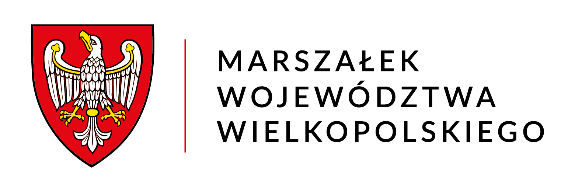 DO-I-2.152.1.2024sprawa udostępnionaDSI-KW-00185/24Działając na podstawie art. 13 ust. 1 ustawy z dnia z dnia 11 lipca 2014 r. o petycjach 
(tekst jednolity: Dz. U. z 2018 r. poz. 870), zawiadamiam o sposobie rozpatrzenia petycji z dnia 24 stycznia 2024 r. (data wpływu: 26 stycznia 2024 r.) nadesłaną przez Związek Producentów Paliw z Odpadów i Biomasy w przedmiocie poziomu przygotowania 
do ponownego użycia i recyklingu odpadów komunalnych, skierowanej do Marszałka Województwa Wielkopolskiego.	Kompetencje marszałka województwa w zakresie sprawozdawczości odpadów komunalnych, w tym dokonywania obliczeń poziomów przygotowania do ponownego użycia i recyklingu odpadów komunalnych określają art. 9r i 9s ustawy z dnia 13 września 1996 r. o utrzymaniu czystości i porządku w gminach (tekst jednolity: Dz. U. z 2023 r. poz. 1469 ze zm.) (dalej UCPG). Odnosząc się do wspomnianych zapisów ustawy należy stwierdzić, że Marszałek Województwa Wielkopolskiego sprawuje kontrolę 
nad systemem sprawozdawczym z realizacji zadań z zakresu gospodarowania odpadami komunalnymi na terenie województwa wielkopolskiego. Realizacja tych obowiązków polega przede wszystkim na kształtowaniu jednolitej interpretacji prawa w stosunku 
do wszystkich gmin.Należy również zaznaczyć, że Marszałek Województwa Wielkopolskiego od wielu 
lat podejmuje szereg działań wspierających samorządy gminne, które wykraczają 
poza obowiązki opisane w ustawie UCPG. Główną inicjatywą podejmowaną 
przez tutejszy Organ od 2014 roku jest organizacja cyklu szkoleń pt.: „Prawidłowe sporządzanie rocznych sprawozdań z zakresu gospodarowania odpadami komunalnymi”.Szkolenia prowadzone są również w porozumieniu ze Stowarzyszeniem Gmin 
i Powiatów Wielkopolski. Kolejnym działaniem mającym na celu podnoszenie świadomości ekologicznej mieszkańców Wielkopolski jest organizowanie konkursów 
„Aktywni w Wielkopolsce”, czy „Wielkopolski Kwiat Recyklingu”. Celem organizacji tych konkursów jest docenienie i nagrodzenie podmiotów oraz samorządów gmin, 
które stworzyły najbardziej efektywne systemy selektywnej zbiórki odpadów, 
promują nowe techniki w zakresie ich odbioru, zbiórki, odzysku i przygotowania 
do recyklingu oraz prowadzą skuteczną edukację ekologiczną.	Jednocześnie należy zaznaczyć, że podczas weryfikacji sprawozdań gmin 
z realizacji zadań z zakresu gospodarowania odpadami komunalnymi na przestrzeni ostatnich 10 lat, Marszałek Województwa Wielkopolskiego zidentyfikował wiele problemów zarówno o charakterze prawnym, jak i wynikających z konstrukcji formularzy sprawozdawczych w Bazie danych o produktach i opakowaniach oraz o gospodarce odpadami (dalej BDO), które mają bezpośredni wpływ na wartości poziomu przygotowania do ponownego użycia i recyklingu uzyskiwanych przez gminy. Do podniesionych w Państwa piśmie rozbieżności dotyczących rozporządzenia Ministra Klimatu i Środowiska z dnia 3 sierpnia 2021 roku w sprawie sposobu obliczenia poziomów przygotowania do ponownego użycia i recyklingu odpadów komunalnych należy dodać brak metodyki obliczania masy bioodpadów posegregowanych 
i poddanych recyklingowi u źródła, czyli zagospodarowanych w przydomowych kompostownikach. Konieczne w tym zakresie będzie wydanie przez Ministerstwo Klimatu i Środowiska odpowiednich wytycznych poprzedzonych badaniami prowadzonymi w poszczególnych gminach, wytypowanych w reprezentatywnych próbach populacji. Z uwagi na możliwość zaliczenia masy bioodpadów do poziomu recyklingu, niezwykle istotne wydaje się zachowanie należytej dbałości o prawidłowe zagospodarowanie najcięższego strumienia odpadów komunalnych, jakim 
są bioodpady. Sytuacji samorządów gminnych nie poprawia wprowadzenie systemu kaucyjnego 
w aktualnie proponowanym kształcie. Ze strumienia odpadów komunalnych znikną małe, ale istotne wartościowo strumienie odpadów komunalnych (aluminium 
i butelki PET), na które jest zbyt, co pozwala na osiągnięcie  wyższych poziomów recyklingu. Jednocześnie odbierający odpady nadal będzie musiał przebywać 
tę samą trasę od miejsc odbioru odpadów do instalacji, a zostanie przewiezionych kilka procent mniej odpadów.  Koszty odbierania odpadów zatem wzrosną, co przełoży się na wzrost opłaty 
za gospodarowanie odpadami komunalnymi ponoszonej przez mieszkańców. 
Należy zadbać o to, aby masy opakowań objętych systemem kaucyjnym zostały wliczone do systemu sprawozdawczego w zakresie odpadów komunalnych. Kolejnym aspektem jest zobowiązanie podmiotów odbierających oraz zbierających odpady komunalne, a także podmiotów prowadzących PSZOK do wskazania 
w sprawozdaniach ostatecznego posiadacza odpadów. Takie zobowiązanie będzie możliwe wyłącznie poprzez dodanie odpowiednich zapisów w UCPG. 
Doprowadzi to do uszczelnienia systemu zagospodarowania odpadów komunalnych oraz zwiększenia nadzoru gminy nad strumieniem odpadów komunalnych od momentu ich odebrania do ostatecznego zagospodarowania.Upoważnienie do rozwiązania wszelkich problemów natury prawnej dotyczących rozporządzenia, o którym mowa w art. 3b ust. 3 ustawy UCPG leży w kompetencji Ministra Klimatu i Środowiska. Podkreślenia wymaga fakt, że rozporządzenie Ministra Klimatu i Środowiska z dnia 3 sierpnia 2021 roku w sprawie sposobu 
obliczenia poziomów przygotowania do ponownego użycia i recyklingu odpadów komunalnych stanowi transpozycję Dyrektywy Parlamentu Europejskiego i Rady (UE) 2018/851 oraz Decyzji Wykonawczej Komisji (UE) 2019/1004. W związku z powyższym, wprowadzenie potencjalnych zmian w zapisach rozporządzenia w sprawie poziomu recyklingu będzie możliwe wyłącznie z zachowaniem ram określonych w przepisach prawa na szczeblu unijnym.	Z perspektywy marszałka województwa kolejnym polem wymagającym zmian jest kształt formularzy sprawozdań z realizacji zadań w zakresie gospodarowania odpadami komunalnymi zamieszczonych w systemie BDO. Tutejszy Organ wielokrotnie informował Ministerstwo Klimatu i Środowiska, a także Instytut Ochrony Środowiska 
– Państwowy Instytut Badawczy o potrzebie zmian w tym zakresie. 
Formularz sprawozdawczy nie jest na bieżąco dostosowywany do zmieniających 
się zapisów ustawy UCPG. Przykładem tego jest chociażby obowiązek wykazywania 
w sprawozdaniu odpadów budowlanych i rozbiórkowych, których nie zalicza 
się do grupy odpadów komunalnych, czy obowiązek obliczania w sprawozdaniu 
za 2023 rok poziomu ograniczania masy odpadów komunalnych ulegających biodegradacji przekazywanych do składowania (ostatni wymagany poziom 
dotyczył 2021 r.). Przypisy do poszczególnych działów sprawozdań niejednokrotnie wprowadzają w błąd użytkowników systemu, a w niektórych przypadkach pozostają w sprzeczności do nazw tabel i działów, których dotyczą.	Analizując wartości poziomu przygotowania do ponownego użycia i recyklingu uzyskanego przez poszczególne gminy w 2022 r. można wywnioskować, że połowa gmin w województwie wielkopolskim będzie miała problemy z osiągnięciem wymaganego poziomu recyklingu już w 2023 r. (tj. 35%). Mając na uwadze wspomniany fakt, 
jak i problemy opisane w powyższym piśmie, Marszałek Województwa Wielkopolskiego dostrzega potrzebę podjęcia działań ukierunkowanych na stworzenie samorządom gmin warunków do osiągnięcia wymaganego poziomu recyklingu w kolejnych latach. 
Celem tych działań powinno być opracowanie jednolitych i czytelnych zasad obliczania poziomu recyklingu, wypełniania sprawozdań o odpadach komunalnych opartych 
na konsekwentnych oraz spójnych przepisach prawa. Priorytetem w tym aspekcie wydaje się pogłębienie dialogu poprzez utworzenie forum dyskusji Ministerstwa Klimatu 
i Środowiska, samorządów województw i gmin, a także przedstawicieli branży odpadowej.POUCZENIEZgodnie z art. 13 ust. 2 ustawy o petycjach, sposób załatwienia petycji nie może być przedmiotem skargi.	Z poważaniem 						z up. Marszałka Województwa							Jacek Bogusławski							  Członek ZarząduOtrzymują:Adresat (wraz z informacją RODO)Departament Organizacyjny i Kadr (oryginał ad acta)Aa (kopia ad acta)